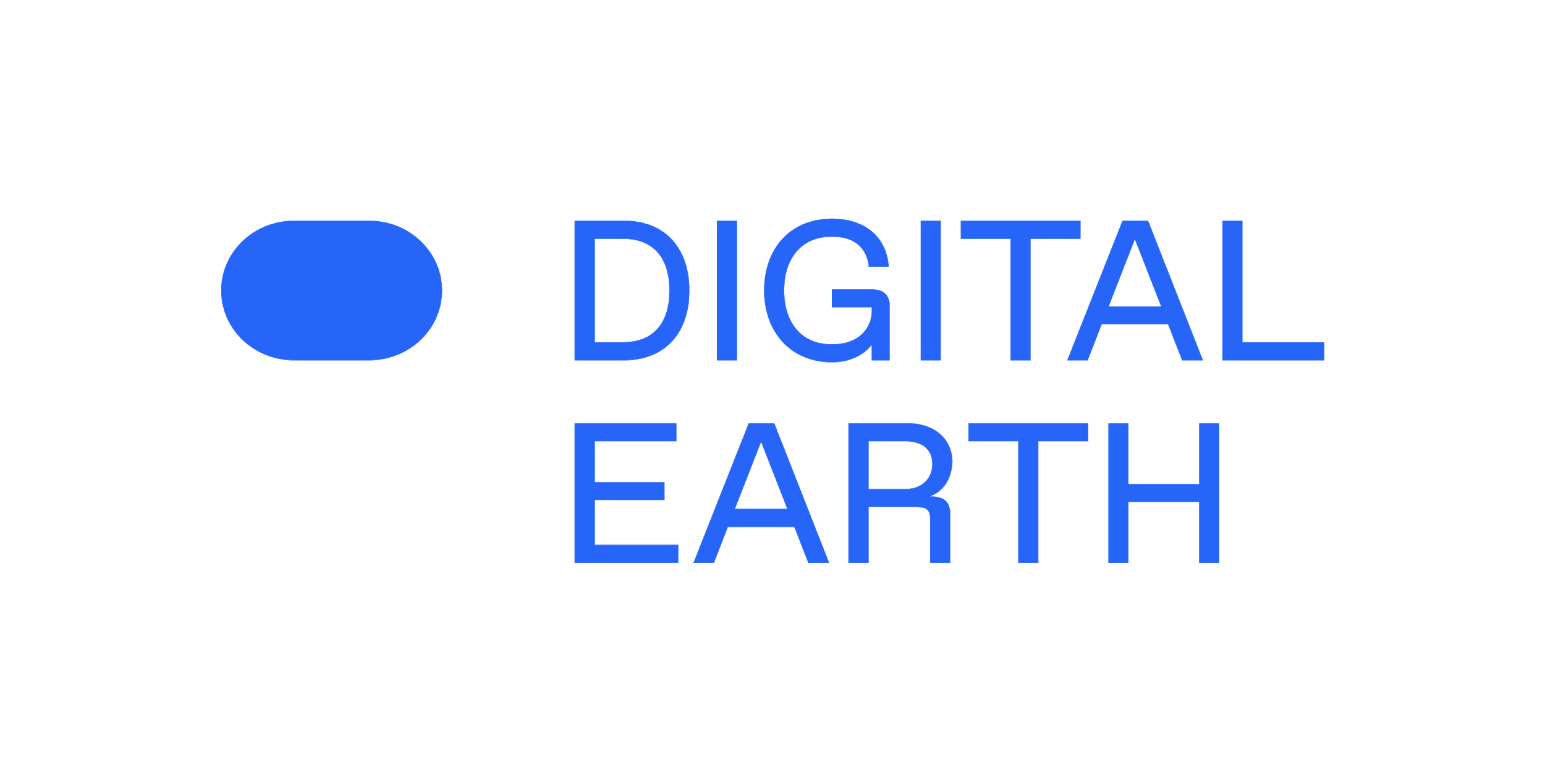 This form is available as a downloadable word document. Upon completion it should be saved as a PDF document making sure you include your surname_applicationDEF_2020 in the document title. The PDF can be uploaded to our online application portal. The application should be written in English, and the PDF should not exceed 10 MB. Please add a translation for the artworks’ titles where applicable. Name: 
Email address: ApplicationPlease answer each of the questions below and do not exceed the word count. The selection committee will only review proposals which stay within the appropriate word count. Please use font size 11. Please provide us with a statement about your practice. (max. 200 words)BIO
Please provide us with a short bio written in a narrative form. (max. 200 words)PROPOSAL
Please provide a description of your research project: describe the main research question(s), the geographic context, your research approach, and define what you would like to explore during the fellowship? (max. 700 words)2020 – 2021 FOCUS DIGITAL EARTH 
How do you interpret the planetary sensorium and why is it important for you to explore this in your practice now? (max. 200 words)Outline how this topic relates to your practice and your previous work? (max. 200 words)Portfolio Please read the guidelines below carefully for submitting work samples. You can submit images, or video/audio, or text, or a combination of these. The selection committee will only review the specified amount of work samples for images, the duration specified for video/audio work samples and the number of pages specified for text samples. Upon completion of your application you may delete these instructions.Important: please give a working link for video works, sound pieces, or any other format which cannot be submitted as an image in this document, provide a password if applicable and make sure that all links and passwords stay online and the same as in this submitted application, until August 31, 2020.GuidelinesIMAGES maximum of 5 imagesDescription format:Gleaming Lights of the Souls, 2008, installation shotIn this installation, Kusama has covered the walls and ceilings with mirrors; the floor is a reflecting pool; and the audience stand in the middle of the water on a platform.VIDEO/AUDIO maximum of 2 audio and/or video work samplesThe duration limit of both video and audio work samples is strictly restricted to three (3) minutes each. If the submitted audio or video work sample exceeds the time limit, please provide cue points that do not exceed three (3) minutes, as in the example below.Description format:Measures of Distance, 1988, 15:26 min.Through several layers of text, video material, and overvoice, Hatoum suggests exile and displacement, while also challenging the stereotype of mothers as non-sexual beings.Link: www.example.com  Password: Example123Que points: 2:31-5.31 TEXT maximum of 2 text work samples, each text work sample you submit cannot exceed 5 pages. Description format:The Recall of Modernity, 2007, essay
What has happened to the project of ‘symmetrical anthropology’ in the last twenty years? What difference does it make to consider a multiplicity of cultures over the background of a unified nature, or a multiplicity of natures in addition to a multiplicity of cultures? Link: https://www.text.comCV:
